 А Г Е Н Д А11.06.2021 година, 11:00 часот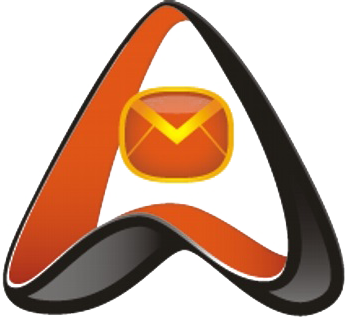 www.ap.mk 16-та Јавна седница на Агенцијата за пошти16-та Јавна седница на Агенцијата за поштиМодератор г-ѓа Ана Ковачевска- Раководител на Директорат за заштита на правата на корисници и односи со јавностМодератор г-ѓа Ана Ковачевска- Раководител на Директорат за заштита на правата на корисници и односи со јавност1.Воведно излагање на директорката на Агенцијата за поштиДиректорка на Агенција за пошти - г-ѓа Билјана Аврамоска Ѓореска2.Статистички извештај за поштенските активности во Р.С.Македонија во 2020 година Раководител на Директорат за анализа на пазарот- г-ѓа Даниела Спасиќ -Томовска3.Корисници, лиценцирање и надзорДиректорка на Агенција за пошти - г-ѓа Билјана Аврамоска Ѓореска4.Планови и идни проекти